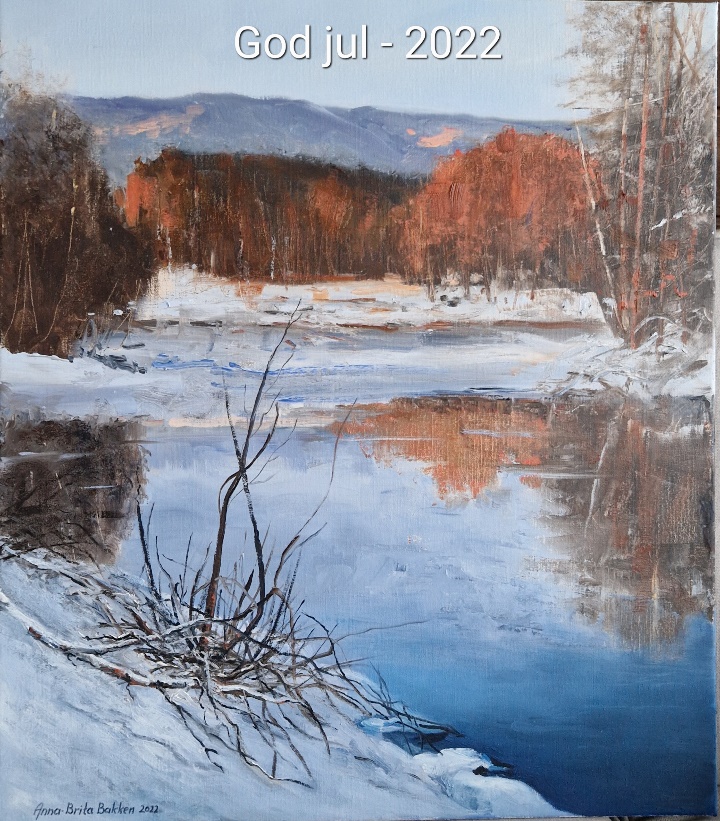 Kjære medlemmer av Fagforbundet Viken FylkesforeningJuletiden står nok en gang foran oss, og bak oss legger vi et år med gleder og sorger, utfordringer og frustrasjoner.For mange blir julen ekstra vanskelig i år, så vi oppfordrer dere til å strekke ut en hånd til de som er ensomme eller gruer seg til jul.Tusen takk for et innholdsrikt år! Vi ønsker alle våre medlemmer en riktig god jul og et godt nytt år.Juleklem fraStyret i Fagforbundet Viken Fylkesforening